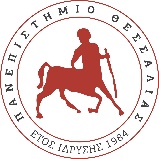 ΠANEΠIΣTHMIO ΘEΣΣAΛIAΣΠΡΟΓΡΑΜΜΑ ΣΠΟΥΔΩΝ ΠΟΛΙΤΙΚΩΝ ΜΗΧΑΝΙΚΩΝ Τ.Ε. (Λάρισα)Γαιόπολις – Π.Ο. Λάρισας – Τρικάλων, 41500 Λάρισα, Tηλ. 2410 684473, Fax 2410 684306, e-mail: ps-civil@uth.gr, Α Ν Α Κ Ο Ι Ν Ω Σ ΗΠαρακαλούνται οι φοιτητές του Προγράμματος Σπουδών Πολιτικών Μηχανικών Τ.Ε. (Λάρισα), οι οποίοι ολοκλήρωσαν τις υποχρεώσεις τους (μαθήματα, πτυχιακή, πρακτική) να καταθέσουν την αίτηση τους (επισυνάπτεται), με συνημμένα τα παρακάτω δικαιολογητικά:1. Βεβαίωση από τη Βιβλιοθήκη (Ηλεκτρονική Αίτηση στο παρακάτω link της Βιβλιοθήκης http://www.lib.uth.gr/LWS/el/contact/contact.asp)2. Βεβαίωση από το γραφείο κοιν. μέριμνας-εστίες ( τηλεφωνικά στο 2410 684393 )3. Φωτοτυπία ταυτότητας4. Ακαδημαϊκή ταυτότητα ( να επιστραφεί στη γραμματεία )5. Βιβλιάριο Ασθενείας που είχε χορηγηθεί από το ΤΕΙ (εφόσον υπάρχει)Τα παραπάνω δικαιολογητικά θα πρέπει να κατατεθούν στη Γραμματεία του Τμήματος Περιβάλλοντος  δια ζώσης ή να αποσταλούν με ταχυδρομείο ή με υπηρεσία ταχυμεταφοράς έως και την Παρασκευή 8 Ιουλίου 2022 στη διεύθυνση:Πανεπιστήμιο ΘεσσαλίαςΠ.Σ. Πολιτικών Μηχανικών Τ.Ε. ΛάρισαςΓαιόπολις, Π.Ο. Λάρισας-Τρικάλων41500 Λάρισαπροκειμένου να συμμετάσχουν στην ορκωμοσία που θα γίνει τη Δευτέρα 25 Ιουλίου 2022 και ώρα 12:00 στο αμφιθέατρο του Τμήματος Νοσηλευτικής στο συγκρότημα Γαιόπολις του Πανεπιστημίου Θεσσαλίας.Από τη Γραμματεία του ΠΣ